ANEXO 3 DETALLE DE LOS CAMPOS PARA CARGA DE PÓLIZA.ANEXO 4. DETALLE DE LOS CAMPOS PARA EL REPORTE DE SINIESTRALIDAD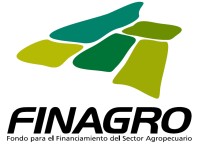 CIRCULAR REGLAMENTARIAP - 9 DE 2015NombreFormatoLongitudValores VálidosObligatorioDescripciónNOVEDADNumérico11.= Nueva póliza2 = Modificación de una póliza ya cargada4 = Cancelación de una pólizaSíIdentifica el tipo de reporte que se va a brindar a FINAGRO.Las pólizas no podrán ser modificadas hasta que cumplan el ciclo de revisión en FINAGRO.TIPO_DE_ACTIVIDADNumérico11 = Agrícola2 = Pecuario3 = OtrosSíIdentifica el tipo de actividad a asegurar.TIPO_DE_CICLONumérico11 = Corto2 = Perenne (Ciclo mediano y tardío) 3 = Forestales4 =Ambientes controladosSíIndica el ciclo asociado a la actividad agrícola asegurada. Solo aplica para actividad tipo 1 = Agrícola.PRODUCTO_AGROPECUARIOCarácter80Ver hoja Productos en el archivo de cargaSíIndica el nombre del producto agropecuario a asegurar.Únicamente en el caso de que el producto no esté incluido en esta lista, se deberá reportar como “Otros”.DETALLE_PRODUCTO_CULTIVOCarácter50Ver descripciónEs obligatorio en caso de que seleccione “Cultivos en ambientes controlados” en los campos TIPO DE ACTIVIDAD, TIPO_DE_CICLO o/y PRODUCTO_AGROPECUARIO.RUBRONumérico50Ver descripciónCorresponde al rubro asignado para la actividad financiada por parte de FINAGRO.Este valor será obligatorio en caso de tener crédito registrado ante FINAGROTIPO_DOCUMENTO_TOMADORCarácter11 = NIT2 = CédulaSíNRO_DCTO_TOMADORNumérico15SíSi es NIT incluir DV. Sin espacios, puntos, comas ni guionesNOMBRE_TOMADORCarácter100SíNombres o razón social completa del tomadorTELEFONO_TOMADORNumérico15SíCorresponde al número telefónico móvil del tomador de la póliza. Sin espacios, puntos, comas ni guiones.TIPO_DOCUMENTO_ASEGURADOCarácter11 = NIT2 = CédulaSíNRO_DCTO_ASEGURADONumérico15SíSi es NIT incluir DV. Sin espacios, puntos, comas ni guionesNOMBRE_ASEGURADOCarácter100SíNombres o razón social completa del aseguradoTELEFONO_ ASEGURADONumérico15SíCorresponde al número telefónico móvil del asegurado de la póliza. Sin espacios, puntos, comas ni guiones.TIPO_DOCUMENTO_BENEFICIARIOCarácter11 = NIT2 = CédulaSíNRO_DCTO_DEL_BENEFICIARIONumérico15SíSi es NIT incluir DV. Sin espacios, puntos, comas ni guionesNOMBRE_BENEFICIARIOCarácter100SíNombres o razón social completa del beneficiarioMUNICIPIO_DANECarácter80Ver Anexo MunicipiosSíCódigo del Municipio del listado codificados por el DANEVEREDACarácter80SíNombre de la veredaFINCACarácter80SíNombre de la fincaLOTECarácter80SíNombre del loteCOORDENADA_LATITUDNumérico y carácter15Ejemplo: 4°39'0'' NEs obligatorio para medianos y grandes productoresCorresponde a las coordenadas latitudinales del lote sujeto a seguro. Esta información deberá ser consignada en caso de ser conocida por la aseguradora. En caso de tenerla suministre una coordenada cartesiana en lectura de grados, minutos y segundos del lote que se está asegurando. Esta coordenada corresponde a un punto que puede ser al interior del lote que se está asegurando o el primer punto tomado del lote que se está georeferenciando. En caso de ser un pequeño productor no es  obligatorio.COORDENADA_LONGUITUDNumérico y carácter15Ejemplo: 74°3'0'' OEs obligatorio para medianos y grandes productoresCorresponde a las coordenadas longitudinales del lote sujeto a seguro. Esta información deberá ser consignada en caso de ser conocida por la aseguradora. En caso de tenerla suministre una coordenada cartesiana en lectura de grados, minutos y segundos del lote que se está asegurando. Esta coordenada corresponde a un punto que puede ser al interior del lote que se está asegurando o el primer punto tomado del lote que se está georeferenciando. En caso de ser un pequeño productor no es  obligatorio.NUMERO_DE_POLIZANumérico30SíCorresponde al número único de identificación de una póliza. Este número no admitirá ningún tipo de carácter y será el identificador de la póliza y sus cambios. No podrán existir modificaciones a una misma póliza bajo un número distinto. En caso de que la póliza sea colectiva y tenga asociado un número consecutivo, éste deberá ser incluido inmediatamente después del número de la póliza, sin rayas ni puntos.TIPO_DE_POLIZACarácter11 = Colectiva2 = IndividualSíCorresponde al tipo de contratación de la pólizaCIRCULAR REGLAMENTARIAP - 9 DE 2015NombreFormatoLongitudValores VálidosObligatorioDescripciónAREA_ASEGURABLENumérico66 dígitos (2 decimales)SíCorresponde a las hectáreas, que la aseguradora determinó como asegurables.AREA_ASEGURADANumérico66 dígitos (2 decimales)SíCorresponde a las hectáreas aseguradasFECHA DE SIEMBRANumérico y Carácter10SíCorresponde al tiempo en que se siembra el cultivo en el terreno que se va a asegurarCOBERTURA_EXCESO_Y_DEFICITCarácter1S = si tiene esta cobertura N = no tiene esta coberturaSíLa póliza tiene la cobertura de exceso y déficit de lluviaCOBERTURA_VIENTO_FUERTESCarácter1S = si tiene esta cobertura N = no tiene esta coberturaSíLa póliza tiene la cobertura de vientos fuertesCOBERTURA_INUNDACIONESCarácter1S = si tiene esta cobertura N = no tiene esta coberturaSíLa póliza tiene la cobertura de inundacionesCOBERTURA_HELADASCarácter1S = si tiene esta cobertura N = no tiene esta coberturaSíLa póliza tiene la cobertura de heladasCOBERTURA_GRANIZOCarácter1S = si tiene esta cobertura N = no tiene esta coberturaSíLa póliza tiene la cobertura de granizoCOBERTURA_DESLIZAMIENTOCarácter1S = si tiene esta cobertura N = no tiene esta coberturaSíLa póliza tiene la cobertura de deslizamientoCOBERTURA_AVALANCHACarácter1S = si tiene esta cobertura N = no tiene esta coberturaSíLa póliza tiene la cobertura de avalanchaOTRA_COBERTURA_NATURALCarácter1S = si tiene esta cobertura N = no tiene esta coberturaSíLa póliza tiene coberturas naturales adicionales a las citadas. Es obligatorio incluir el listado de éstas coberturas dentro del campo "OBSERVACIONES"COBERTURA_BIOLOGICACarácter1S = si tiene esta cobertura N = no tiene esta coberturaSíLa póliza tiene coberturas biológicas. Es obligatorio incluir el listado de éstas coberturas dentro del campo "OBSERVACIONES".PORCENTAJE_DEDUCIBLENumérico y Carácter10SíPorcentaje de deducible de la póliza.VIGENCIA_DESDECarácter10dd/mm/aaaaSíCorresponde a la fecha de inicio de la vigencia de la póliza.VIGENCIA_HASTACarácter10dd/mm/aaaaSíCorresponde a la fecha de finalización de la vigencia de la póliza.FECHA_CANCELACIONCarácter10dd/mm/aaaaVer descripciónCorresponde a la fecha en que se cancela la póliza de seguro.Es obligatoria si la novedad es "4"VALOR_TOTAL_DEL_PROYECTONumérico18Solo númerosSíCorresponde al valor total del proyecto productivo (sin decimales). Este también es conocido como el Valor Asegurable.VALOR_ASEGURADONumérico15Solo númerosSíCorresponde al valor asegurado 15 dígitos + 2 decimalesRENDIMIENTO GARANTIZADONumérico15Solo númerosSíCorresponde al valor del rendimiento que la aseguradora está dispuesta a amparar.VALOR_PRIMANumérico15Solo númerosSí15 dígitos + 2 decimales. Corresponde al valor o costo del seguroREPORTA_CREDITO_EN_CONDICIONES_FINAGROCarácter1S = El cliente tiene crédito registrado ante FINAGRO.N = NO tiene crédito registrado ante FINAGRO.SíComprueba si el cliente tiene crédito registrado ante FINAGROINTERMEDIARIO_FINANCIEROCarácter3Ver Anexo de intermediarios financierosVer descripciónNombre del intermediario financiero con quien se realizó el crédito registrado ante Finagro. Es obligatorio si reporta crédito ante FINAGRO.LLAVE_DEL_CREDITO_OPERACIONNumérico11Ver descripciónCódigo que identifica la operación, deberá coincidir a cabalidad con la información de la base de datos de crédito de FINAGRO para que el ISA sea otorgado. Este número consta de 11 dígitos. Es obligatorio si reporta crédito ante FINAGRO.LLAVE_DEL_CREDITO_LINEANumérico4Ver descripciónCódigo que identifica la línea, deberá coincidir a cabalidad con la información de la base de datos de crédito de FINAGRO para que el ISA sea otorgado. Este número consta de 4 dígitos. Es obligatorio si reporta crédito ante FINAGRO.LLAVE_DEL_CREDITO_SUCURSALNumérico3Ver descripciónCódigo que identifica la sucursal, deberá coincidir a cabalidad con la información de la base de datos de crédito de FINAGRO para que el ISA sea otorgado. Este número consta de 3 dígitos. Es obligatorio si reporta crédito ante FINAGRO.TIPO_DE_PRODUCTORNumérico11 = Pequeño2 = Mediano3 = GrandeSíIdentifica el tipo de productor que se reporta en la consulta del Aplicativo. De no aparece en la consulta la aseguradora lo certifica.PORCENTAJE_SUBSIDIONumérico22 dígitos sin decimalesSíPorcentaje de subsidio sobre la prima establecido por la CNCA para seguro. Según el tipo de productor, existencia del crédito en condiciones FINAGRO y lista de los productos promisorios de exportación.VALOR_SUBSIDIONumérico1515 dígitos (2 decimales)SíCorresponde al valor del subsidio otorgado a la póliza de seguro agropecuario, de acuerdo con los porcentajes de subsidio determinados por la CNCA para seguro.FECHA_GENERACIONCarácter10dd/mm/aaaaSíCorresponde a la fecha en que se expide la póliza y sus modificaciones (endosos o complemento)OBSERVACIONESCarácter255Ver descripciónEs obligatorio si reporta algún tipo de modificación o cancelación. También es obligatorio cuando reporta "S" en los campos OTRA_COBERTURA_NATURAL y COBERTURA_BIOLOGICACIRCULAR REGLAMENTARIAP - 9 DE 2015NombreFormatoLongitudValores VálidosObligatorioDescripciónNUMERO_DE_POLIZANumérico30SíCorresponde al número único de identificación de una póliza. Este número no admitirá ningún tipo de carácter y será el identificador de la póliza y sus cambios. No podrán existir modificaciones a una misma póliza bajo un número distinto. En caso de que la póliza sea colectiva y tenga asociado un número consecutivo, éste deberá ser incluido inmediatamente después del número de la póliza, sin rayas ni puntos. Debe coincidir con el número reportado al Aplicativo, a través del Anexo 3.FECHA_DE_OCURRENCIA_DEL_SIN IESTROCarácter10dd/mm/aaaaSíCorresponde a la fecha en la que se afecta el cultivo.HECTAREAS_AFECTADASNumérico66 dígitos (2 decimales)SíCorresponde a las hectáreas afectadas por el siniestro. Es obligatorio en caso de reportar siniestro.ESTADO DEL SINIESTRONumérico61= En estudio2 = Pagado3 = ObjetadoSíCorresponde al estado del siniestro, una vez declarado. Es obligatorio en caso de reportar siniestro.IDENTIFICADOR_SINIESTROSNumérico50SÍCorresponde al número único de identificación de un siniestro, una vez se haya declarado como: En estudio, pagado u objetado. Este número no admitirá ningún tipo de carácter y será el identificador del siniestro y sus cambios. No podrán existir modificaciones a un mismo siniestro bajo un número distinto.AMPARO_AFECTADOCarácter500Exceso de lluvia Déficit de lluvia Viento fuertes Inundaciones Heladas Granizo Deslizamiento Avalancha IncendioOtra natural (cual) Biológica (cual)SíCorresponde a la cobertura que se activó para reportar aviso o siniestro.VALOR_BRUTO_DEL_SINIESTRONumérico1515 dígitos (2 decimales)SíSe refiere al valor total del siniestro liquidado por la aseguradora al asegurado. Es obligatorio en caso de reportar SINIESTRO PAGADO. Es decir, se refiere a la liquidación incluyendo el valor del deducible.VALOR_DEL_DEDUCIBLENumérico1515 dígitos (2 decimales)SíCorresponde al valor del deducible asumido por el asegurado para acceder al pago de la indemnización. Es obligatorio en caso de reportar SINIESTRO PAGADO.OBSERVACION_SOBRE_EL_SINIES TROCarácter500SíSe justifican las demoras en el pago y por las que no se originó pago de indemnización; por que no se alcanzó a activar el disparador. En términos generales, se describirá cualquier situación o proceso importante sobre el evento. Es obligatorio en caso de reportar siniestro.